ПОВЕСТКА
заседания комиссии по соблюдению требований к служебному поведению государственных гражданских служащих Управления Федеральной службы по надзору в сфере связи, информационных технологий и массовых коммуникаций по Костромской области и урегулированию конфликта интересов----------------------------------------------------------------------------------------------------на 11 декабря 2014 г. 15 час.00 мин.(кабинет №1 руководителя Управления)	         1. Исполнение поручения, изложенного в письме Роскомнадзора от17.11.2014 г. № 03ПА-76592  о требованиях предотвращения или урегулирования конфликта интересов по выявленным фактам и принятии соответствующих мер.  	2. Рассмотрение заявления 4 гражданских служащих  о сообщении сведений о близких родственниках, работающих в подконтрольных (поднадзорных) предприятиях Управлением Роскомнадзора по Костромской области.	3. Об утверждении Плана работы Комиссии на 2015 год.     РЕШЕНИЕ:В отношении 3 гражданских служащих установлено, что в рассматриваемых случаях «Не содержатся признаки личной заинтересованности»;В отношении 1 гражданского служащего установлено, что по 1 родственнику «Есть факт наличия личной заинтересованности». Рекомендовано руководителю Управления не назначать гражданского служащего в комиссию по проведению мероприятий контроля (надзора). По другим родственникам не содержатся признаки личной заинтересованности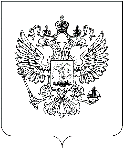 РОСКОМНАДЗОРУПРАВЛЕНИЕ ФЕДЕРАЛЬНОЙ СЛУЖБЫ 
ПО НАДЗОРУ В СФЕРЕ СВЯЗИ, ИНФОРМАЦИОННЫХ ТЕХНОЛОГИЙ  И МАССОВЫХ КОММУНИКАЦИЙ ПО КОСТРОМСКОЙ ОБЛАСТИг.Кострома, мкр-н Паново, 36